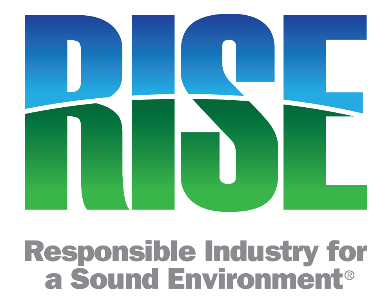 Membership ApplicationCertification: I certify that this company develops and/or markets EPA registered pesticide(s).Application submitted by:   	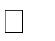 (Signature)Send completed form to:RISE@pestfacts.orgRISE (Responsible Industry for a Sound Environment) 1156 15th Street NW, Suite 400Washington, DC 20005Questions? Call (202) 872-3860Title:   	Please provide the name, title, address, email, phone, and assistant’s name, email and phone for all other contacts that RISE should send RISE Matters, our weekly newsletter, and invitations to our events such as our annual meeting.Rev. 10-19Telephone:Fax:Website:Year Founded:President:(check one)	Basic Manufacturer	Formulator	Distributor(check one)	Basic Manufacturer	Formulator	DistributorMarket Segments Served (T&O, Aquatics, etc.):Market Segments Served (T&O, Aquatics, etc.):Primary Contact Name and Title:(The Official Representative should be an executive level decision-maker for the specialty pesticide business. The Official Representative will act on behalf of the member for all RISE matters and will receive all RISE correspondence.)Primary Contact Name and Title:(The Official Representative should be an executive level decision-maker for the specialty pesticide business. The Official Representative will act on behalf of the member for all RISE matters and will receive all RISE correspondence.)Office Phone:Fax:Mobile Phone:Email:Assistant Name:Assistant Name:Assistant Phone:Assistant email:Name:Name:Email:Email:Office Phone:Office Phone:Mobile Phone:Mobile Phone:Address:Address:Address:Address:Assistant’s Name:Assistant’s Email:Assistant’s Email:Assistant’s Office Phone:Name:Name:Email:Email:Office Phone:Office Phone:Mobile Phone:Mobile Phone:Address:Address:Address:Address:Assistant’s Name:Assistant’s Email:Assistant’s Email:Assistant’s Office Phone:Name:Name:Email:Email:Office Phone:Office Phone:Mobile Phone:Mobile Phone:Address:Address:Address:Address:Assistant’s Name:Assistant’s Email:Assistant’s Email:Assistant’s Office Phone:Name:Name:Email:Email:Office Phone:Office Phone:Mobile Phone:Mobile Phone:Address:Address:Address:Address:Assistant’s Name:Assistant’s Email:Assistant’s Email:Assistant’s Office Phone:Name:Name:Email:Email:Office Phone:Office Phone:Mobile Phone:Mobile Phone:Address:Address:Address:Address:Assistant’s Name:Assistant’s Email:Assistant’s Email:Assistant’s Office Phone: